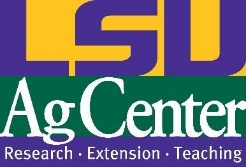 February 17th, 2022To: Ornamental and Turfgrass Commercial Pesticide ApplicatorsRe: Landscape Workshop: Re-Certification OpportunityThe LSU AgCenter has scheduled a Landscape Pest Management Workshop on February 17, 2022 at the Hammond Research Station, 21549 Old Covington Hwy. Hammond, LA.This is a great opportunity for re-certification for Louisiana Commercial Pesticide Applicators holding certification in General Standards (GS), Ornamental & Turf Pest Control (3), Demonstration & Research (10), and RUP Salespersons.  Only Applicators who have met the 2017 Louisiana Proficiency Testing requirement or passed category exams after 2017 will be given recertification.Participants must attend the entire event to receive recertification credit. DUE TO LIMITED SEATING,WORKSHOP IS LIMITED TO 50 IN PERSON PARTICIPANTS.VIRTUAL SEATING IS UNLIMITED*** PRE-REGISTRATION IS REQUIRED ***ON SITE REGISTRATION IS NOT AVAILABLEREGISTRATION AND PAYMENT ($105/person) MUSTBE RECEIVED TO RESERVE A PLACE IN CLASSPAYMENTS WILL BE ACCEPTED THRU February 16th, 2022MAKE CHECKS OR MONEY ORDERS PAYABLE TO LSU AgCenterNO CREDIT CARDS ARE ACCEPTEDFor additional information call the Hammond Research Station at 985-543-4125or email Dr. Damon Abdi (Dabdi@agcenter.lsu.edu)Landscape Pest Management WorkshopFebruary 17, 2022 - Hammond Research Station & VirtualLandscape Pest Management Workshop 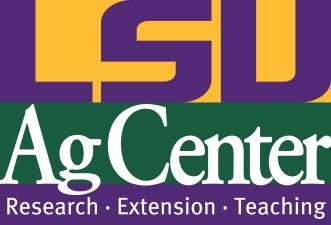 February 17, 2022Hammond Research StationPRE-REGISTRATION IS REQUIRED. IN PERSON WORKSHOP IS LIMITED TO FIRST 50 PARTICIPANTSUNLIMITED VIRTUAL PARTICIPANTSREGISTRATION AND PAYMENT MUST BE RECEIVEDTO RESERVE A PLACE IN THE CLASS PAYMENT WILL BE ACCEPTED THRU February 16, 2022Registration fee is $105/person (includes lunch, refreshments, and handouts).Make check or money order payable to LSU AgCenter.Please print clearly  Name   Business (if applicable)   Address   City, State, Zip Code    Phone No.   	  	 Email   	  	confirmation email address Will you attend virtually or in-person (in-person first come first serve basis)__________List of Attendees   Registration and payment will be accepted thru February 16, 2022 or until the workshop is filled. Bring or mail registration form and payment to: Mrs. Mandy ClaytonLSU AgCenterHammond Research Station21549 Old Covington HwyHammond, LA  704038:30 amRegistration & Welcome 9:00 amPesticide Movement in the LandscapeDr. Damon Abdi, Assistant ProfessorLSU AgCenter Hammond Research Station10:00 amIPM and Pesticide Resistance ManagementDr. Mary Helen Ferguson, Associate Extension AgentLSU AgCenter10:30 amAlternative and Bio Pest ControlDr. Joe Willis, Extension AgentLSU AgCenter Extension Services, Southeast Region11:00 amBreak & Quiz11:15 amAre You Applying the Right Chemical for the Right Disease?Dr. Raj Singh, Associate ProfessorLSU AgCenter12:00 pm12:30 pmLunch & QuizManaging Plant Health and Reducing Waste through Proper Soil Management PracticesDr. Ed BushLSU AgCenter1:10 pmPesticide Storage and Spill Management Bryan Gueltig, Extension Associate, LSU AgCenter Pesticide Safety Education1:50 pmSustainable Landscape SystemsDr. Jeb Fields, Assistant ProfessorLSU AgCenter Hammond Research Station2:35 pm Controlling The Most Difficult Weeds in TurfgrassDr. Ron Strahan, Associate ProfessorSchool of Plant, Environmental and Soil Sciences3:15 pmLDAF Update / Recertification Joseph Ingrao, Program CoordinatorLaDAF Pesticide Applicator Certification & Training4:00 pm  Survey & Closing